          firma SVOBODA – Lučice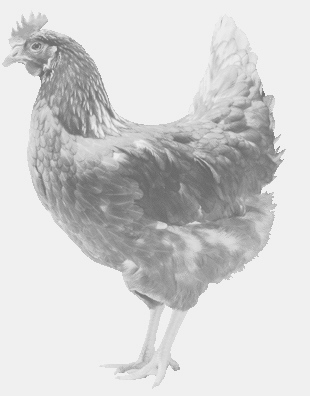  drůbežárna Mírovka, Vadín, 569489358, 777989857NOSNÉ KUŘICE  barva červená a černáStáří:    18 týdnůCena:   155,- Kč/kusPátek 16. března 201810.25 h. – SvětíU obchodu HruškaMožno objednat: 569 489 358 svoboda.lucice@seznam.cz